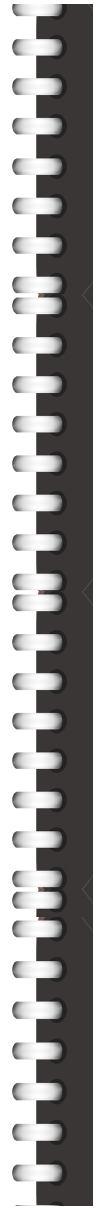 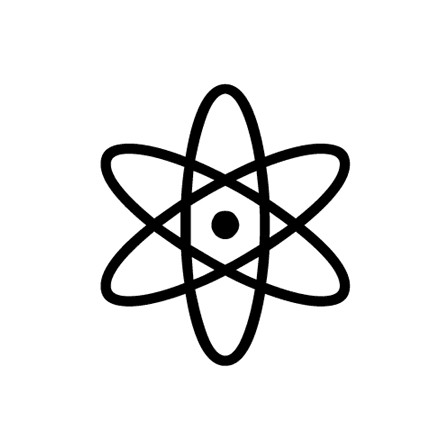 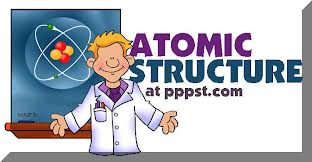 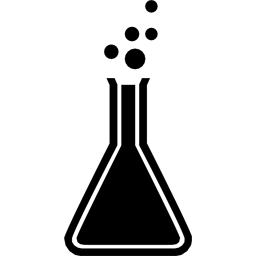 DAILY EXPECTATIONS TRACKERTo ensure EVERY student is doing what he/she needs to do, I am holding you accountable to follow daily class expectations.Following each expectation = 5 pointsMAX # of points = 100 pointsIt is YOUR RESPONSIBILITY that Ms. Francois stamps/checks this by the end of the period. You CANNOT get it any other time!!!!!You will NOT receive a check if you did not follow all classroom policies or actively work on the practice problems during the allotted class time. Ms. Francois is the final judge about you following daily expectations.Table of contentsContact information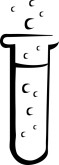 Email:  pfrancois@hs-gc.orgWebsite: msfrancoischem.weebly.comArrive on TimeParticipation in ClassBehaviorClasswork effortHomework completionMondayTuesdayWednesdayThursdayFriday3.6Percent Abundance3.7Electron Configuration/Ground vs. Excited State3.8Lewis Dot Structure (Elements)3.9Bright Line Spectra